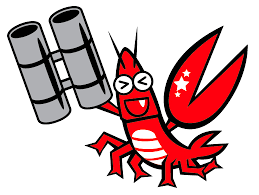 今日はＩＫＥＡで買ってきたザリガニ（伊勢エビじゃなくてごめん）を使って、無せきつい動物の甲殻類のからだのしくみを勉強しましょう。心臓や腸やエラなどがあって、海の環境に適応した体をしていることがわかります。目的　　無せきつい動物のザリガニのからだのつくりを観察し、せきつい動物との共通点や相違点を考察する準備と材料　食用ザリガニ　　ピンセット　　柄つき針　　スポイト　　ルーペもしくは虫めがね　　使い捨て手袋手順①　手袋をはめ、ザリガニを手に持ち、腹側を上にする。ルーペを用いて、付属肢の付き方をくわしく観察する。　　からだ全体のつくりを観察し、下図を参考にオスとメスの判別を行う。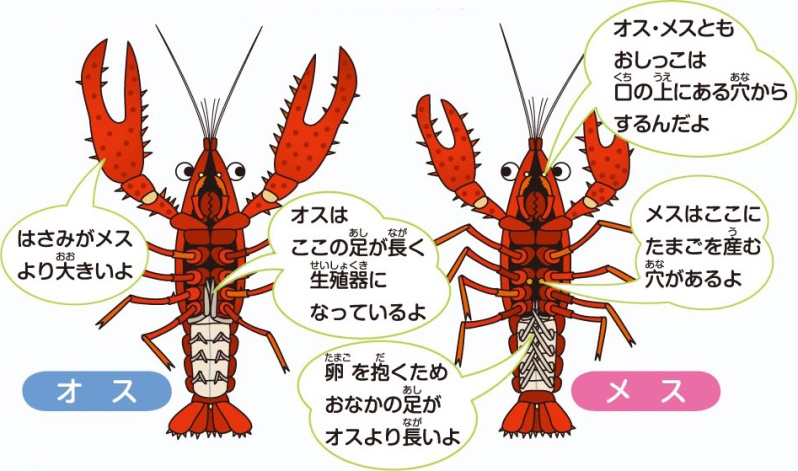 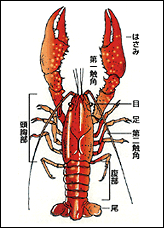 　　　　　　　　　　　　　　　　足は何本かな？　　　　　　　　　　　　　　　オス・メスどっち？②　ピンセットあるいは小型のハサミを用いて、体の一方の側から全ての附属肢（あし）を前の方から順序良く、　　外してワークシートに並べる。付属肢の基部をピンセットでつまみ、関節部分をハサミで切り開くように　　してザリガニの体から取りはずすとやりやすい。③　付属肢について、プリントの右側にその機能を答える表がある。付属肢ごとに３つの機能が示されている　　ので、付属肢の形をよく見てこの選択肢から機能として正しいものを選んでみましょう！④　頭胸部の外骨格（から）を取り外し、えらを観察してみよう。　２年　　組　　番　氏名　　　　　　　　　　　　　　　　　付属肢の形をよく見て下の選択肢からその機能として正しいものを考えて選びましょう！〇で囲んでね。参考資料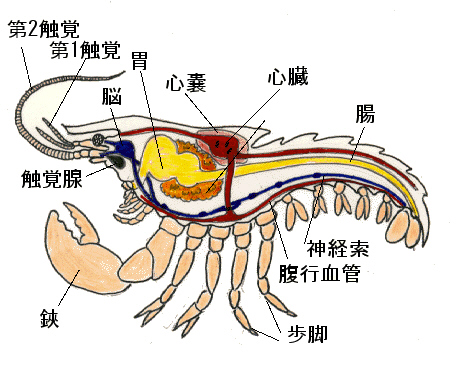 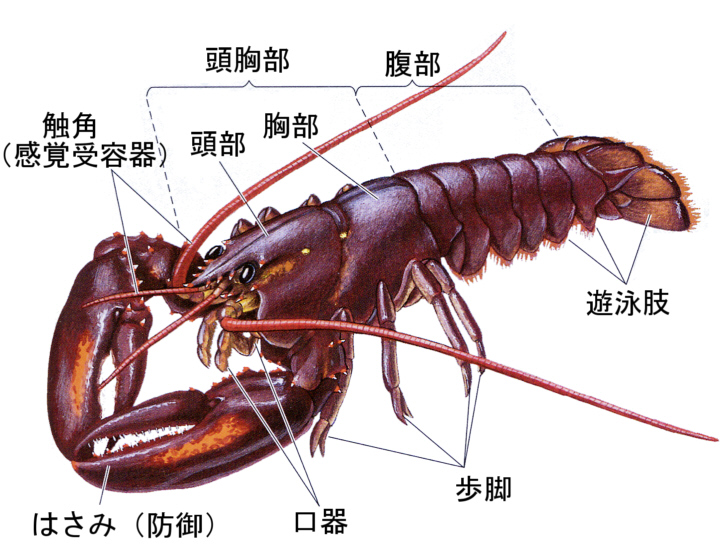 　節足動物門は最大の種数を含む動物群で100万種近くが記載されていて、個体数で言うと1018個体はいるだろうと推定されている。節足動物はあらゆる場所に適応して生息している。種の多様性、分布、実際の数から見て、節足動物門はすべての門の中で最も成功している動物群だということができる。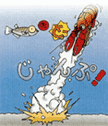 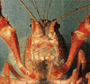 ザリガニ豆知識①　ザリガニの口には、えさをくわえるための顎脚（がっきゃく）が　　３対と、かみちぎるための大あごが１対、小あごが２対あります。　　よ～く見てみよう！②　危険を感じたときは、腹部を勢い良く折り曲げ、後ろ向きにジャンプして逃げることができる。頭部胸部腹部 ⑤第２小顎 ④第１小顎 ③　大顎 ②第２触角 ①第１触角 ⑬第８胸肢 ⑫第７胸肢 ⑪第６胸肢 ⑩第５胸肢 ⑨第４胸肢 ⑧第３胸肢 ⑦第２胸肢 ⑥第１胸肢 ⑲第６福肢  （尾肢） ⑱第５腹肢 ⑰第４腹肢 ⑯第３腹肢 ⑮第２腹肢 ⑭第１腹肢部位①②③①　第１触角感覚呼吸繁殖②　第２触角遊泳呼吸感覚③　　大顎食物を口へ運ぶ餌の粉砕繁殖④　第１小顎繁殖食物を口へ運ぶ感覚⑤　第２小顎食物を口へ運ぶ歩行防衛と攻撃⑥　第１胸肢防衛と攻撃食物を口へ運ぶ繁殖⑦　第２胸肢繁殖遊泳食物を口へ運ぶ⑧　第３胸肢食物を口へ運ぶ呼吸繁殖⑨　第４胸肢　はさみ餌の捕獲と保持呼吸防衛と攻撃⑩　第５胸肢繁殖歩行・呼吸感覚⑪　第６胸肢繁殖食物を口へ運ぶ歩行・呼吸⑫　第７胸肢歩行・呼吸餌の粉砕感覚⑬　第８胸肢歩行繁殖防衛と攻撃⑭　第１腹肢歩行呼吸繁殖⑮　第２腹肢繁殖遊泳歩行⑯　第３腹肢遊泳餌の粉砕呼吸⑰　第４腹肢繁殖感覚遊泳⑱　第５腹肢遊泳食物を口へ運ぶ呼吸⑲　第６腹肢（尾肢）繁殖遊泳防衛と攻撃